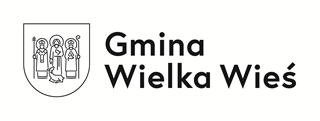 Załącznik do „Wniosku o przyjęcie dziecka do  publicznego przedszkola  i oddziału przedszkolnego w publicznej  szkole podstawowej  na terenie gminy Wielka Wieś  (rok szkolny 2021/2022)OŚWIADCZENIEo wielodzietności rodziny kandydata do przedszkolaJa ………………………………………………………………………………………………… (imię i nazwisko rodzica)oświadczam, że jestem rodzicem dziecka …………………………………………………………..……………………………………… (imię i nazwisko kandydata)wychowującego się w rodzinie wielodzietnej, która liczy ……………. dzieci. Dzieci pozostające we wspólnym gospodarstwie domowym (włącznie z kandydatem): ………………………………………………………………………………………………… ………………………………………………………………………………………………… ………………………………………………………………………………………………… ………………………………………………………………………………………………… (imiona, nazwiska, daty urodzenia dzieci)Jestem świadomy/świadoma odpowiedzialności karnej za złożenie fałszywego oświadczenia. ................................., data: …………………………….. ………………………….……………………………..                                                                                                        (czytelny podpis składającego oświadczenie)